PRAZNUJMO IN SE VESELIMO -  1. RAZREDPetek, 12. 3. 20218. SREČANJE   JAKOB      LARA       MATEJ     ŽIGA     ELA      JULIJANA      LEON ROBERT  JURE      LARISA     TOMAŽ       ŽIGA      MARK       MANJA      ANŽE  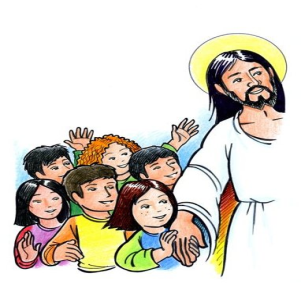 DRAGI OTROCI IN STARŠI!Starši so za otroka najpomembnejše osebe. So prvi in najpomembnejši učitelji življenja. Starši želijo nuditi otrokom vse najboljše. Včasih pa se zgodi, da ga razvajajo, v dobri veri, da so mu dolžni nuditi vse, kar si želijo. DRAGI OTROCI, RAZVAJAJTE ŠE VI, VSAJ EN DAN SVOJE STARŠE.ZAHVALITE SE JIM ZA LJUBEZEN, VARNOST, SKRB, TOPLINO VAŠEGA DOMA IN ENOSTAVNO, DA SO Z VAMI. ZAHVALITE SE JIM LAHKO TUDI TAKO, DA JIM NAREDITE DAN STARŠEV....IN RAVNO TO IMATE ZA VEROUČNO DOMAČO NALOGO. Pa še to: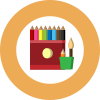 Smo v postnem času, predlagam, da si skupaj s starši pogledate risanko O JEZUSOVEM TRPLJENJU, ki je na spletni strani Župnije Boštanj pod zavihkom VEROUČNE IDEJE Vrnimo se v delovnem zvezku na začetek:I. del: SKUPAJ NAM JE LEPO 7. NAŠA DRUŽINA(DZ str. 18,19)DELO: Ali veste, da je tudi Jezus imel starše. Kdo so Jezusovi starši? 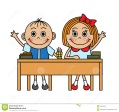 Jožefa je Bog postavil, da je skrbel za Jezusa, zato ga imenujemo za Jezusov varuh ali skrbnik ali krušni oče. Po poklicu je bil tesar in je delal različne predmete iz lesa. Marija je bila Jezusova mama in je bila gospodinja: kuhala je, prala, pospravljala, mlela žito za kruh, nosila vodo... Jezus je obema rad pomagal in ju razveseljeval. Bili so srečna družina. Pravimo jim SVETA DRUŽINA. Skupaj so molili doma in obiskovali božjo hišo.DOMAČA NALOGA: 	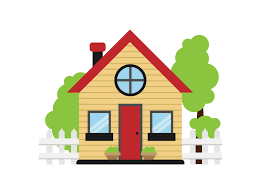 V DELOVNEM ZVEZKU:  SKUPAJ S STARŠI REŠI NALOGO NA STRANI 19.V LITURGIČNEM ZVEZKU:  Rešuj naloge pri svinčniku in čopiču.   ... in nadaljujemo v delovnem zvezku:V. del: JEZUS NAS IMA RAD 22. DAN STRŠEV(DZ str. 48, 49)DELO: NAREDITE SVOJIM STARŠEM PRAV POSEBEN DAN, DAN STARŠEV.              KAKO? POKUKAJ V DELOVNI ZVEZEK...DOMAČA NALOGA:V DELOVNEM ZVEZKU:  SKUPAJ S STARŠI REŠI NALOGO NA STRANI 49.V LITURGIČNEM ZVEZKU: Rešuj naloge pri svinčniku in čopiču 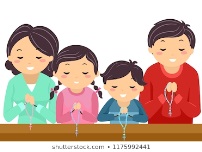 ZVEČER, PRED SPANJEM NAJ TE STARŠI POKRIŽAJO IN SKUPAJ  MOLITE  SVETI ANGEL, KI JE SKUPNA MOLITEV POSTNEGA ČASA V NAŠI ŽUPNIJI.Zahvaljujemo se vsem, ki ste poslali domače naloge.Hvala staršem za pomoč in podporo otrokom. Ni samoumevno.Še vedno pričakujemo in v veselje nam bo, da svoje vtise ali domače naloge ali vprašanja ali ...   pošljete po  e- pošti:  poljsak.zdenka@ gmail.com 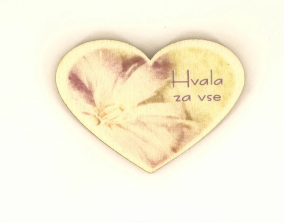 VSE DOBRO IN VELIKO ZDRAVJA.    ZDENKA, ALEKSANDRA, REBEKA